Конспект коррекционно-развивающего занятия в группе компенсирующей направленности. Формирование математических представлений.Тема: «Зимнее приключение».Адресат: дети 6-7 лет группы компенсирующей направленности.Цель: познакомить с правилами измерения жидких веществ с помощью  условной мерки.Коррекционно-образовательные:- закрепление математических знаний, умений, конструктивного мышления посредством игры;- формировать представление о сложении, вычитании в пределах 10;- совершенствовать навыки прямого и обратного счета в пределах 10;- закреплять умение определять предыдущее, последующее и пропущенное число к названному;- закреплять знания о днях недели;- закреплять знания о геометрических фигурах;- закреплять знания о физических свойствах воды и льда;- обогащать активный словарь;- развивать умение решать познавательные задачи и делать выводы.Коррекционно-развивающие:- развивать смекалку, память, внимание, логическое мышление, воображение, речь;- продолжить формировать навыки самоконтроля и самооценки.Коррекционно-воспитательные:- формировать умение работать в парах для достижения цели;-  развивать координацию движения, баланс.- воспитывать дружеские взаимоотношения между детьми, умение работать в паре.Планируемый результаты:Словарь: Предметные: знают, как выполнять  арифметические действия на сложение  в пределах 10; называют соседей числа; считают в прямом и обратном порядке;знают и называют геометрические фигуры; знают и называют дни недели; знают как можно измерить жидкость; знают физические свойства воды и льда.Личностные:  проявляют познавательный интерес к  занятию, демонстрируют умение работать индивидуально и фронтально для достижения цели, могут провести рефлексию своих действий.Метапредметные: демонстрируют способность к волевому усилию,умение логически рассуждать; понимают учебную задачу  и стремятся ее выполнить; осуществляют рефлексию способов и условий действия); - умеют выражать свои мысли в устной форме, осознанно строят речевое высказывание в соответствии с задачами и условиями коммуникации, взаимодействуют с педагогом и сверстниками).Методы и приемы:     - практические – опытно – экспериментальная деятельность с водой, льдом, игра «Соедини цифры по порядку», музыкальная физкультминутка, балансировочная доска Бельгоу.- наглядные – снежок из снега, записка, снежок игрушечный, санки рисунок на доске для проверки,  мультимедиа.- словесные – вопросы, беседа, отгадывание загадок, напоминание, пояснения.Виды детской деятельности: опытно-экспериментальная, игровая, продуктивная, физическое развитие, музыкальная.Формы организации: индивидуальная, работа в парах.Материал:демонстрационный: карточки с примерами, санки – рисунок, мультимедиа.раздаточный: листочки с заданиями, ручки, небольшие бутылочки с водой, чашка с отметкой, полоска бумаги, ложка, кисть, ёмкость пустая прозрачная - на каждого ребенка, краски, счетные палочки - 1коробка на стол, салфетки, наборы геометрических фигур, разрезные картинки.Интеграция образовательных областей: познавательное, речевое, социально – коммуникативное, физическое развитие, мзыкальное.Ход занятияВводная частьОрганизационный моментУтром на подоконнике в группе обнаруживаем с детьми большой снежок.- Интересно, откуда у нас в группе взялся снег? (Выслушиваем предположения детей). Ну пусть немного полежит, посмотрим, что с ним произойдет.После  завтрака обратить внимание детей на то, что снежок растаял и в нем оказалась записка.Основная частьСюрпризный момент- Ребята, помогите угадать, кто оставил записку?Кто стоит среди сугробов
И не требует тепла?
И морковка вместо носа,
Под ведерком голова.
Не грустит и не поник,
Это милый... (снеговик)Слайд №2 на экране появляется снеговик Олаф из мультфильма «Холодное сердце» и звуковое письмо.«Здравствуйте друзья, я Олаф, люблю жаркие объятья, а еще я люблю играть и считать, а вы? …. Тогда приглашаю вас поучаствовать со мной в зимних забавах».- Ну что хотите поиграть с Олафом? Олаф для вас приготовил много разных игр. И вот такие доски, интересно, что же делать с этими досками? У нас есть подсказка (на экране появляется картинка со снежком).1 ЗАБАВА «Игра в снежки»Стоя на доске дети должны выполнять задание.Я каждому буду бросать снежок и задавать вопрос. Вы будете ловить, отвечать и бросать снежок обратно.- Посчитай от 1 до 10- Посчитай от 10 до 1 обратно- Назови соседей числа 5; 8; 3;- Я загадала число оно больше 6 на 1. Какое число я загадала?- Я загадала число оно меньше 10 на 1. Какое число я загадала?- Сколько дней в неделе?- Какой сегодня день недели? (среда)- Какой день недели будет завтра? (четверг)- Назови выходные- Какое сейчас время года? (зима)Слайд №3 2 ЗАБАВА «Правильно считай!» (за столами)- Ребята, Олаф придумал для вас зимние задачи. Давайте, попробуем их решить.- Посмотрите на доску.  Помогите Олафу решить задачки3 ЗАБАВА «Санки» (за столами)- Ребята, а вы знаете друзей Олафа? (Ответы детей)Возьмите ручки и листочки. Соедините цифры по порядку от меньшего к большему. Если вы правильно соедините цифры, узнаете на чем любит кататься один из друзей Олафа.- Посмотрите на доску и проверьте себя, такие ли санки у вас получились?- Кто же из друзей Олафа катается на санях? (Кристоф)- А вы любите кататься на санках?Ответы детей:….Олоф приглашает вас немного отдохнуть.Слайд №4  Музыкальная физкультминутка с Олофом.4 ЗАБАВА «Разморозь»- Ребята посмотрите, что я нашла в снегу. Это белоснежные льдинки. Снежная королева случайно заморозила диких животных и превратила их в ледяные геометрические фигуры. Давайте попробуем их разморозить. Выберите себе любую доску с льдинками и попробуйте их собрать. Посмотрим кого заморозила снежная королева.- Какие животные у вас получились? Кого ты выложил? Из каких геометрических фигур ты выложил волка (медведя, …)? Какой формы туловище у волка (лисы, …)?- Молодцы, всех животных разморозили.5 ЗАБАВА - опыт «Цветные льдинки»- Сейчас мы отправимся в ледяную лабораторию.Там попытаемся выяснить, что такое вода, как можно ее измерить. И сделаем для Олафа и его друзей подарки.- Перед вами бутылочки с водой. Что вы знаете о воде, какая она? (это жидкость, не имеет цвета и запаха, принимает форму сосуда в которую ее наливают)- Жидкость измеряется в литрах.- Как узнать сколько в бутылке воды? (измерить)- Чем можно измерить жидкость? Выберите мерку, чем удобнее измерять жидкость? (чашка, ложка, полоска бумаги)- А если мы нальем полную чашку воды что произойдет? (вода выльется через край). Поэтому воду надо наливать в чашку до указанной отметки, найдите отметку на своей чашке.- Работать будем парами. Один наливает воду в чашку и переливает в миску, другой выкладывает палочки, по количеству перелитых чашек.- Приступили к работе.- Сколько палочек у вас получилось?- Что показывает полученное число? (сколько чашек воды перелили в миску)- Тимофей, София, сколько чашек воды вы перелили?- Ребята, хочу обратить ваше внимание, на то, что чашки у вас разные по объёму, у кого-то чашка больше, у кого-то меньше. Это значит, что если мерка-чашка больше, то количество чашек будет меньше, потому что в неё помещается больше воды, если мерка-чашка меньше, то количество чашек будет больше.- Молодцы! Отставьте бутылки с водой на край стола, подальше от себя.- Скажите, что любит королева Эльза больше всего? (лед)- А из чего получается лед? (из воды)- Вода у нас есть, но она прозрачная, можно воду сделать разноцветной? (да, вода-растворитель)- Как это можно сделать? (подкрасить воду красками)- Возьмите кисточки и краски, договоритесь с соседом каким цветом будете подкрашивать воду.- А что еще нужно, чтобы получился лед? (нужен мороз)- А где есть мороз? (на улице)- Верно, все мисочки с подкрашенной водой возьмем на улицу и посмотрим, что будет.Слайд №5Снеговик Олаф- Ребята, посмотрите, Олаф и он вам машет.- Друзья, мы отлично поиграли! Буду рад еще раз прийти к вам в гости. Спасибо за вам подарок. До свидания, друзья!Заключительная частьРефлексияНу что ребята, вам понравилось играть с Олафом?А еще Олаф для вас оставил вот такую свечу, чтобы она вас согревала. Давайте мы будем передавать свечу и поделимся какие игры и задания вам понравились, что вы узнали нового сегодня, были ли трудности? - А сейчас мы с вами оденемся, возьмем приготовленные веревочки, мисочки с подкрашенной водой и вынесем все это на улицу. Посмотрим, что же произойдет с водой в конце прогулки.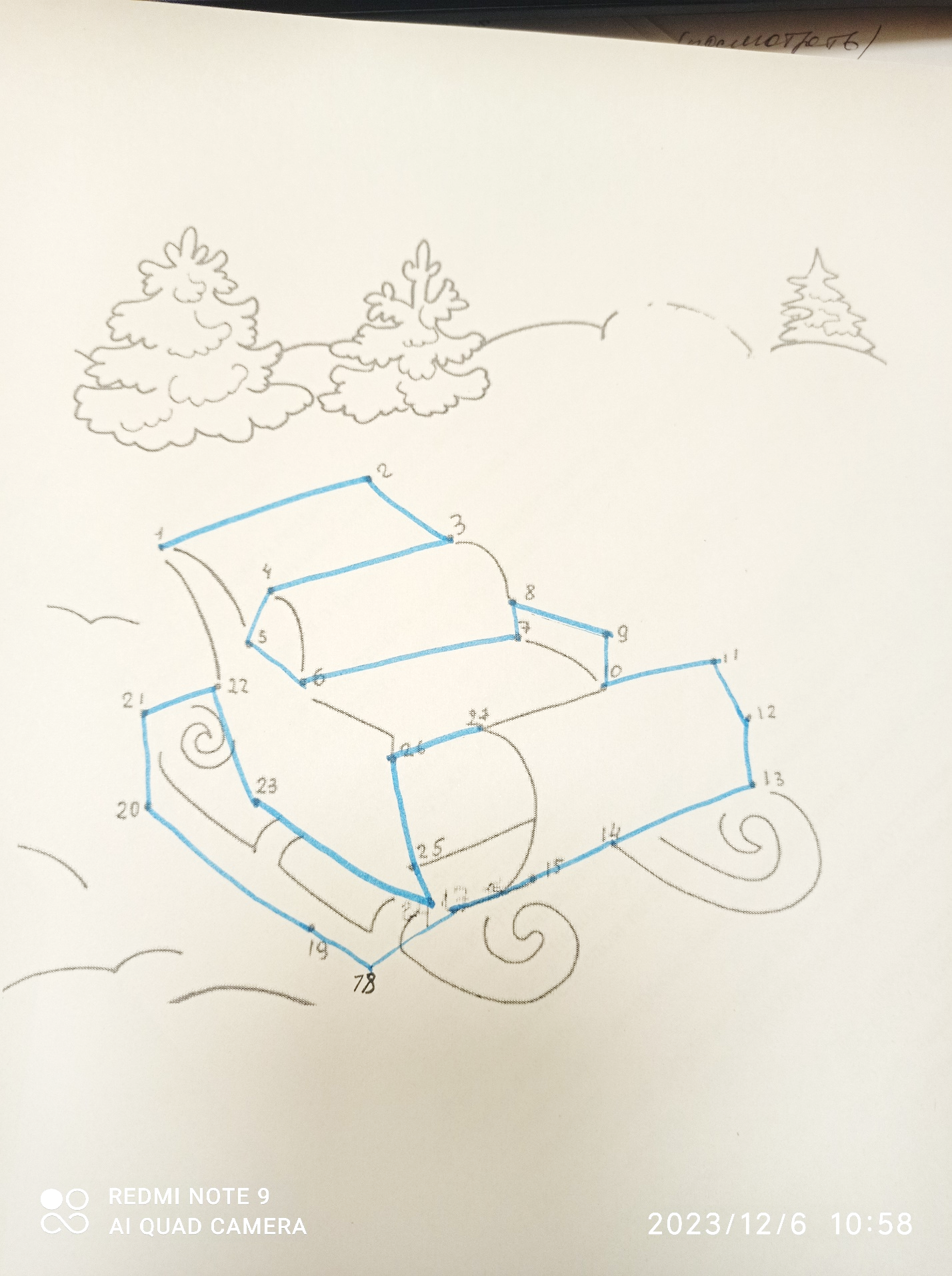 